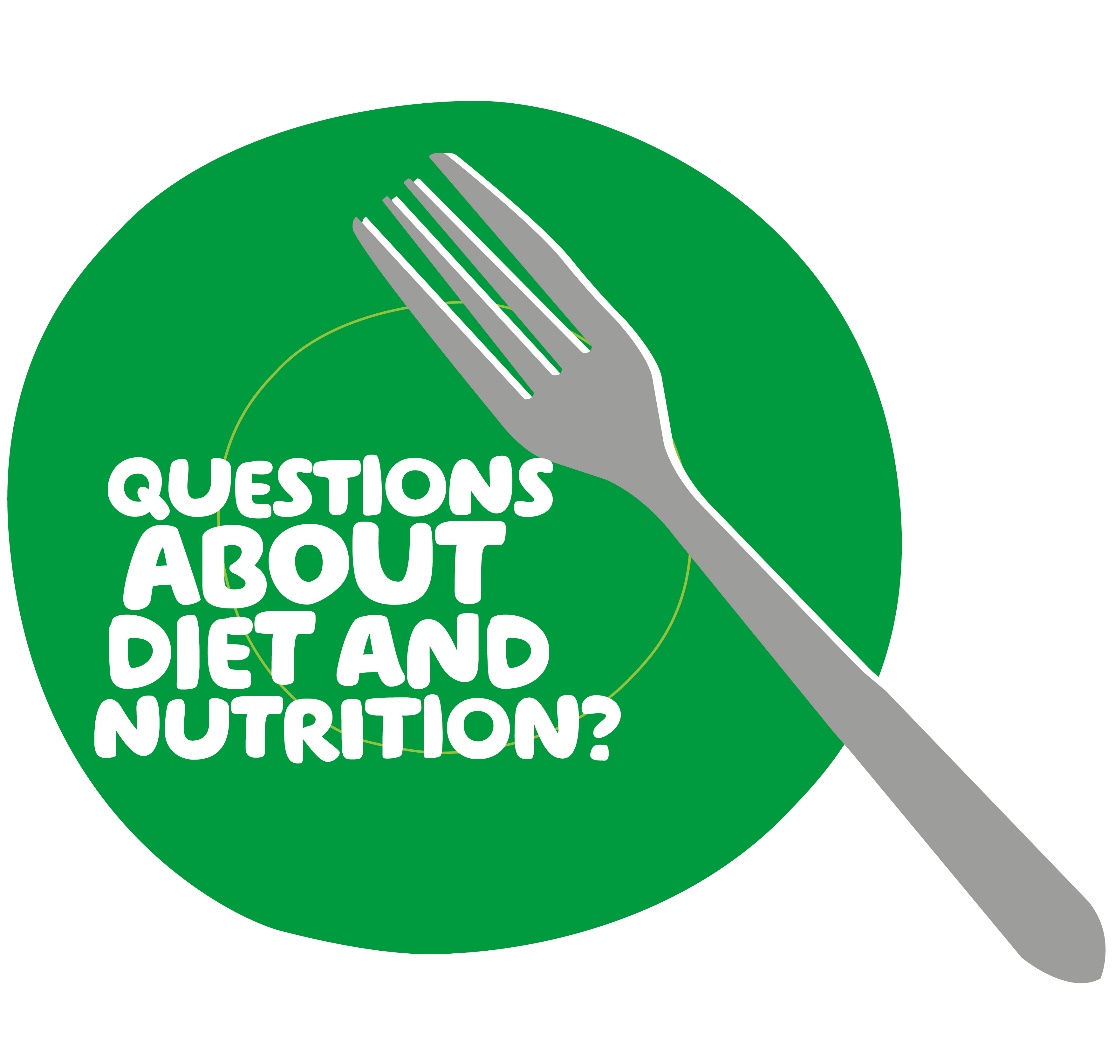 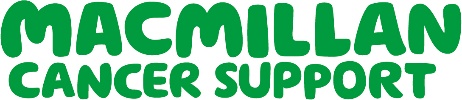 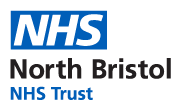 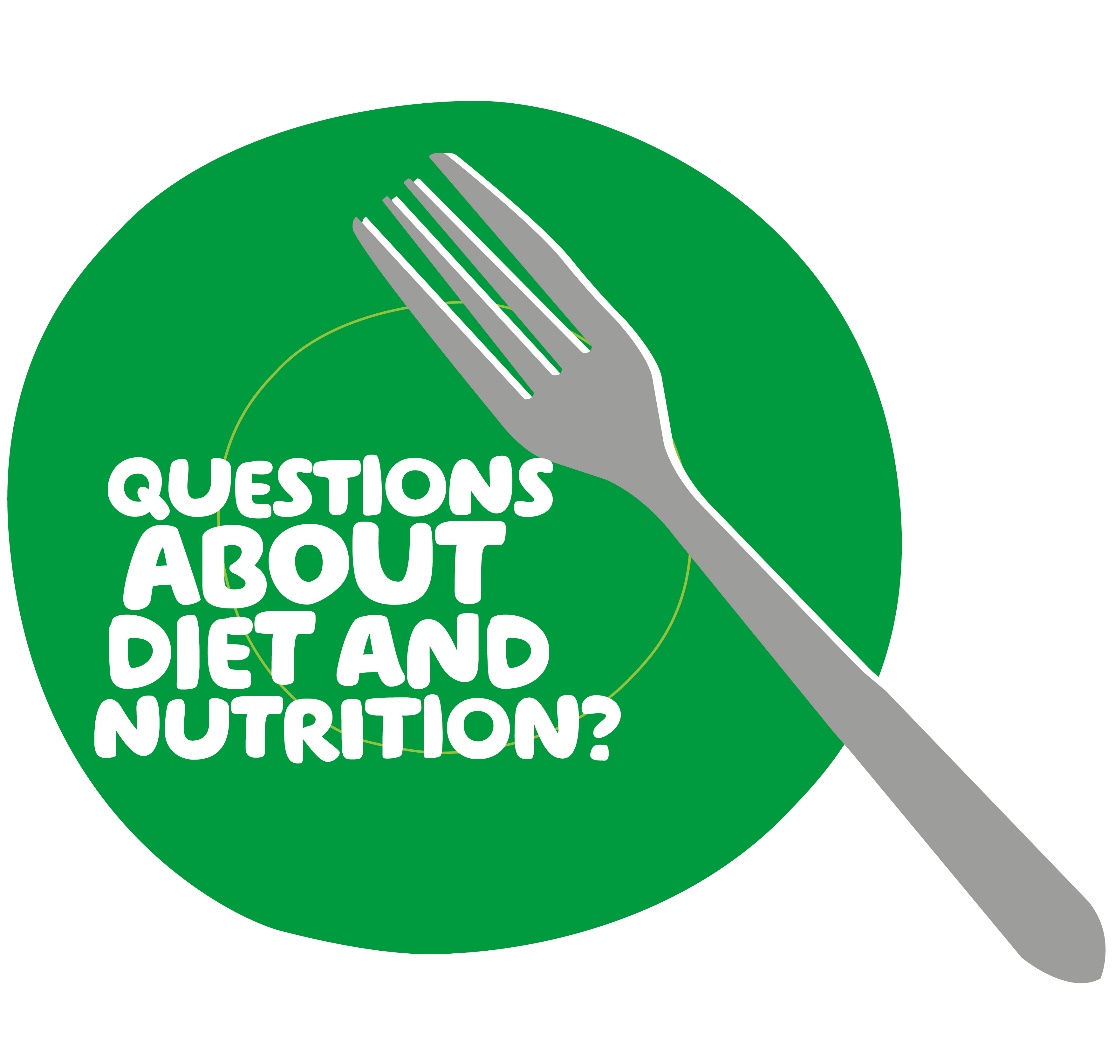 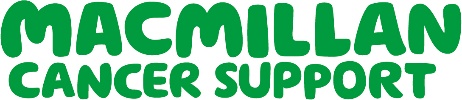 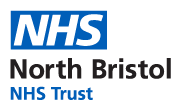 Professional Referral to see a DietitianPlease note that we may need to contact the patients GP if they are not under a consultant at NBT.Please ensure that you provide as much information as possible to allow us to prepare fully. Cancer Dietitians               					Email:   MacmillanDietitianReferrals@nbt.nhs.uk              Nutrition and Dietetics, Kendon House,                   		Tel:       0117 414 5550Southmead Hospital, Southmead Road, Bristol, BS10 5NB                            Full name: NHS number: Date of birth:Address:Home phone/mobile number: Email address:Referrer name and contact number:Cancer diagnosis:Treatment intent: e.g. curative/palliative/surveillanceCancer Consultant: Cancer Nurse Specialist: Please provide a brief summary of any cancer treatment received and approximate dates: e.g. surgery/chemotherapy /radiotherapy/hormonal therapy /targeted therapy/immunotherapyOther medical/surgical history:Please attach patients most recent clinic letter where available - particularly if not under the care of a consultant at NBTSocial information: Medications:Please also include nutritional supplements, vitamins/minerals and herbal remedies Nature of information/advice required: Please include any specific questions or concerns the patient would like to discussWeight: __________   Date: _________    Height: __________Referral date: